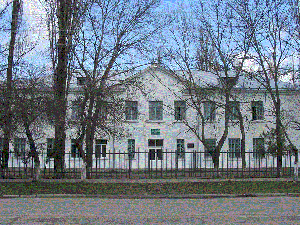 Муниципальное бюджетное образовательное учреждение«Средняя общеобразовательная школа № 10»МО «Город Майкоп» Республики АдыгеяПрограмма развития МБОУ «СОШ № 10» МО «Город Майкоп»на 2014-2017 годы«Школа доступных возможностей»ПРИНЯТАна заседании педагогического советаПротокол № 1 от  «29»августа 2014г.г. Майкоп, 2014г.СОДЕРЖАНИЕ ПРОГРАММЫI. ПАСПОРТ ПРОГРАММЫ РАЗВИТИЯ МБОУ «СОШ № 10»МО «ГОРОД МАЙКОП»на 2014 – 2017 гг. «ШКОЛА ДОСТУПНЫХ ВОЗМОЖНОСТЕЙ»II. ИНФОРМАЦИОННАЯ СПРАВКАСтруктура управления школой.ПРОБЛЕМНО-ОРИЕНТИРОВАННЫЙ АНАЛИЗ РАЗВИТИЯ ШКОЛЫ 2011-2013 ГГ.Образовательные результатыКоличество выпускников по ступеням обученияРезультаты государственной итоговой аттестации:Единый государственный экзамен (11 класс)По итогам сдачи ЕГЭ в 2014 г. МБОУ «СОШ № 10» вошла в группу лидеров по средневзешенным результатам по обязательным предметам и заняла 8 место из 115 школ Республики Адыгея (5 место по русскому языку, 15 - по математике).Все обучающиеся, закончившие ступень среднего общего образования получили аттестат о среднем общем образовании.Основной государственный экзамен/государственный выпускной экзамен (9 класс)Уровень успеваемости и качества знаний обучающихся.Из таблицы видно, что успеваемость стабильно высокая, качество образования растет с каждым годом, а % неуспевающих снижаетсяРезультативность участия обучающихся школы в олимпиадах, конкурсах, конференциях, проектахРезультаты муниципального этапа Всероссийской олимпиады школьников(2013 – 2014 учебный год)Вся работа, проводимая в школе, направлена на социализацию учащихся и адаптацию их к условиям современной жизни, создание предпосылок для осознанного продолжения своего образованияДанные о поступлении в учреждения профессионального образования.Продолжение образования выпускниками 9-х классов (в %)В рамках работы по профориентации в школе ведется наблюдение за продолжением образования выпускниками 9-х и 11-х классов. В этой связи можно отметить, что в последние годы выпускники средней школы наряду с профессиями, которые можно получить в ВУЗе, выбирают специальности, которыми можно овладеть в ССУЗах. Выпускники основной школы, определившиеся с выбором в результате проводимой в школе профориентационной работы, поступают в ССУЗЫ, но в последние годы количество ребят, желающих продолжить образование на старшей ступени в школе, возрастает.Динамика данных выпускников школы 11-х классов о трудоустройстве и продолжении образования.Дополнительные образовательные услуги.МБОУ «СОШ № 10» дополнительные платные образовательные услуги не оказывает.Работа с педагогическими кадрами.В коллективе школы 44 % учителей имеют высшую и 29 % первую квалификационные категории. В штате медицинских работников и педагогов-дефектологов нет. Наличие 21% учителей не имеющих категорию обусловлено притоком молодых кадров, срок аттестации которых в 2014-2015 годах.Одним из направлений самосовершенствования учителей является обучение на курсах повышения квалификации, в основном, АРИПК.Количество педагогов, повысивших свою квалификационную категорию за 5 лет (аттестация)Из таблицы видно, что большинство учителей имеют и подтверждают высшую квалификационную категорию.Учителя, прошедшие курсовую подготовку в течение последних лет, активно участвуют в модернизации учебного процесса, используют новые подходы к обучению. Формы повышения квалификации и переподготовки педагогов:Анализ внешнего и внутреннего повышения квалификации педагогических работников школы показывает, что каждый педагог в течение 5 лет повышает свою квалификацию. В школе проводятся тематические педсоветы по актуальным проблемам практики образования. Огромное влияние на повышение квалификации оказывают аттестационные процессы. В школе имеется перспективный план переподготовки педагогических кадров, активно ведется работа по формированию и подготовке резерва управленческих кадров. С 2010 года реализуется план мероприятий по привлечению молодых специалистов к работе в школе.Участие педагогов в конкурсах профессионального мастерстваПо результатам самооценки уровень инновационного потенциала педагогического коллектива МБОУ «СОШ № 10» определен как «оптимальный» по большинству из направлений:Наличие «низкого» и «допустимого» уровней инновационного потенциала педагогического коллектива свидетельствует о необходимости активизации методической работы в МБОУ «СОШ № 10» по указанным выше направлениям.Сопровождение образовательного процессаНаправления сопровождения образовательного процесса в школе - социальное; психологическое обеспечивают условия для выявления потенциальной и реальной «группы риска» детей и подростков, находящихся под воздействием одного или нескольких факторов социального, психолого-педагогического, физического неблагополучия.Деятельность процесса сопровождения:- направлена на решение проблем школьной неуспешности детей «группы риска», профилактики безнадзорности и беспризорности, поведенческих проблем подростков, организации социально-психологической помощи семье, сохранению и укреплению психического здоровья несовершеннолетних, профилактике употребления психоактивных веществ;- содействует личностному и интеллектуальному развитию обучающихся и воспитанников на каждом возрастном этапе развития личности, оказывает помощь детям и подросткам в формировании у них принципов взаимопомощи, толерантности, милосердия, ответственности и уверенности в себе;- осуществляется в тесном контакте с педагогическим коллективом школы;- является основой интеграции действий педагога-психолога, социального педагога, логопеда и медицинских работников в единую систему индивидуального комплексного динамического сопровождения развития ребенка на всех этапах его обучения и воспитания.Социально-педагогическое сопровождение реализуется штатным социальным педагогом:раннее выявление учащихся, потерявших интерес к обучению, уклоняющихся от обучения, индивидуальная работа с ними с привлечением специалистов;профилактика правонарушений среди несовершеннолетних;работа с обучающимися и семьями, находящихся в социально-опасном положении;проведение мероприятий антинаркотической, антиникотиновой направленности;проведение мероприятий с целью предотвращения психического и физического насилия в семье;укрепление взаимосвязи семьи и школы;организация профилактики травматизма;сопровождение несовершеннолетних, находящихся на внутришкольном контроле и учете в отделе полиции по делам несовершеннолетних (ОПДН), службами сопровождения школы, специалистами муниципальных центров.Сведения о социальном составе обучающихсяв 2013-2014учебном годуС целью защиты прав ребенка в школе рассматриваются вопросы о предоставлении учащимся бесплатного питания.Психологическое сопровождение образовательного процесса.Цель: содействие в создании социальной ситуации развития, соответствующей индивидуальности обучающихся и обеспечивающей психологические условия для охраны здоровья и развития личности обучающихся, их родителей (законных представителей), педагогических работников и других участников образовательного процесса.Направления и содержание работы психологического сопровождения:Профилактика.Вовлечение детей с нарушением поведения, личностных характеристик во внеурочную деятельность, оказание помощи при выборе направления этой деятельности.Работа с родителями, педагогами таких детей.Проведение цикла занятий с элементами тренингаПсихологическое просвещение: формирование психологической культуры и компетентности педагогов и родителей через проведение родительских собраний.Диагностика (индивидуальная и групповая диагностика).Основная работа была направлена на диагностику личностных особенностей, эмоционально-аффективной сферы, уровня развития познавательных процессов, детско- родительских отношений, выявление профессиональных способностей и намерений школьников.При ежегодном исследовании готовности первоклассников к обучению в школе (адаптационный резерв) проводилась диагностика психофизиологических особенностей (мышления, памяти, внимания, зрительно-моторной координации). Диагностика обнаруживает отрицательную динамику сформированности зрительно-моторной координации и снижения уровня развития произвольного (управляемого) внимания, что определило необходимость проведения коррекционных занятий с учениками, у которых были выявлены нарушения.Исследование адаптации обучающихся к процессу обучения является важным звеном в профилактике личностных проблем обучения и самореализации в социуме школы. Адаптационный период охватывает первые полгода обучения в первом, пятом и десятом классах.Адаптационный стресс как совокупность адаптационных реакций организма человека, носящих общий защитный характер, испытывают в той или иной мере все участники образовательного процесса в начале учебного года. Особенно остро этот стресс испытывают те учащиеся, которые попали в новую для себя среду, т.е. ученики первых, пятых и десятых классов.Если ученику не удается преодолеть трудности адаптации, то у него могут складываться качества конформности (поведение, управляемое давлением группы), безынициативности, могут появиться робость, неуверенность в себе, что приводит к серьезной личностной деформации.При исследовании школьной мотивации выявлено некоторое снижение учебной мотивации обучающихся (22%) на ступени основного обучения, но школа привлекает внеучебной деятельностью. Такие дети довольно благополучно чувствуют себя в школе, но чаще ходят в школу, чтобы общаться с друзьями, с учителем. Познавательные мотивы у таких детей сформированы в меньшей степени, и учебный процесс их мало привлекает.Консультирование (индивидуальное и групповое).Консультирование детей, родителей, лиц, их заменяющих, по вопросам выбора учебной программы при поступлении в школу, при переходе с одной ступени на другую;Консультирование детей по проблемам обучения, развития, жизненного и профессионального самоопределения, взаимоотношений со взрослыми и сверстниками, самовоспитания;Консультирование администрации школы при составлении плана учебно-воспитательных мероприятий с учетом возрастных особенностей детей;Консультирование педагогов, родителей, лиц, их заменяющих, по проблемам обучения и воспитания детей.Социальная активность и внешние связи учрежденияПроекты и мероприятия, реализуемые в интересах и с участием местного сообщества, социальные партнеры учреждения.Партнеры, спонсоры учреждения, благотворительные фонды и фонды целевого капитала, с которыми работает учреждение.Государственноебюдждетноеучсреждение культуры «Национальный музей Республики Адыгея».Муниципальное бюджетное образовательное учреждение дополнительного обравзования детей « Специализированная детско-юношеская школа олимпийского резерва № 2».Муниципальное бюджетное образовательное учреждение дополнительного обравзования детей «Детский центр пропаганды безопасности дорожного движения «Автогородок»».Муниципальное образовательное учреждение дополнительного обравзования детей « Майкопский центр развития творчества детей и юношества».Муниципальное образовательное учреждение дополнительногообравзования детей « Детская школа искусств № 1».Военно-патриотический клуб: «Феникс», «Новобранец».С представителями группы МВП Службы по Республики Адыгея РУФСКН России по Краснодарскому краю.С инспекторами ПДН.Сотрудничество с КСМ,  ОДН, РЭБЦ, ГИБДД, центр профилактики СПИДа.Национальный театр РА.Бассейн автономного учреждения «Спортивно-оздоровительного центра «Майкоп» МО «Город Майкоп».Медицинские учреждения.Материально-техническое обеспечение образовательного процессаОрганизация образовательного процесса в школе осуществляется в условиях классно-кабинетной системы в соответствии с основными нормами техники безопасности и санитарно-гигиеническими правилами.Учебные кабинеты оборудованы необходимым методическим и дидактическим материалом, аудиовизуальной техникой, компьютерной техникой. Оборудованы  предметные  кабинеты информатики, иностранных языков, биологии, химии, физики, истории, географии.  С помощью копировальной техники осуществляется более качественная организация учебной деятельности за счет оснащения образовательного процесса необходимым раздаточным материалом.Библиотека школы оснащена достаточным библиотечным фондом и учебно-методической литературой.Спортивный зал оснащён достаточным спортивным инвентарём для проведения уроков физической культуры, спортивных занятий, спортивно-массовых мероприятий (соревнований, конкурсов, праздников).Медицинский кабинет располагает необходимым оборудованием и медицинскими препаратами для оказания первой медицинской помощи, проведения системы профилактических мероприятий, вакцинации, медицинского осмотра всех учащихся школы.Сведения о материально-технической базе школыЧисло учебных кабинетов - 23Предметные паспортизованные кабинеты - 6Компьютерный класс - 1 Методический кабинет - 1Кабинет соц.педагога и педагога-психолога - 1 Кабинет обслуживающего труда - 1 Мастерские -1Медицинский кабинет - 1 Столовая или буфет -1Библиотечный фонд – 22 тысячи экземпляровАктовый зал – рекреация второго этажаСпортивный зал - 2Спортивная площадка – 1Стадион -нетТехнические средства обучения – 21 компьютер, 5 ноутбуков, 8 проекторов, 2 телевизора, 3 магнитофона, 2 музыкальных центра, 1 интерактивная доска, 3 МФУ.В 2012 и 2013 гг. в школе проведена аттестация рабочих местВ период с 2010 по 2014 гг. осуществлена замена 137 оконных блоков, произведена замена кровли на спортивном зале. Ведется строительство спортивной площадки.С целью организации досуговой деятельности для обучающихся начальной ступени общего образования в каникулярное время организовывается летний лагерь, который ежегодно посещают от 60 до 75 человек.Создавая благоприятные условия для обучения и воспитания, администрация школы уделяет должное внимание организации горячего питания. Питание обучающихся организовано в обеденном зале школы, расположенной на первом этаже основного здания, площадью 53 м2. Обеденный зал на 60 посадочных мест оборудован специальной мебелью (столами, стульями). Организацию питания обучающихся осуществляет ООО «Мамхег». Имеется меню, согласованное с Управлением Роспотребнадзора по Республике Адыгея. Оценки и отзывы потребителей образовательных услугМнение родителей обучающихся о школеВ декабре 2013 г. в образовательном учреждении был организован и проведен мониторинг удовлетворенности родителей качеством образовательного процесса. Целью мониторинга стало выявление доли родителей/законных представителей, удовлетворенных качеством образования. Мониторинг проводился классными руководителями 1 – 11 классов в период с 16 по 21 декабря 2013 г. в форме анкетирования.Качество образования представляет собой широкий комплекс условий обучения.По своей природе качество образования — это объективно-субъективная характеристика условий обучения человека, которая зависит от развития потребностей самого человека и его субъективных представлений и оценки своего обучения.В соответствии с таким пониманием качества образования проведен мониторинг степени удовлетворенности родителей/законных представителей обучающихся МБОУ «СОШ № 10»  качеством образования. В анкетировании приняли участие 527 родителей/законных представителей обучающихся МБОУ «СОШ № 10» из 543: 175 родителей из 182 (ступень начального общего образования); 300 из 309 родителей (ступень основного общего образования), 52 родителя из 52 (ступень среднего общего образования).Основные задачи:Определить степень удовлетворенности качеством образования в школе.Разработать рекомендации по улучшению качества образования.Результаты мониторинга позволяют сделать следующие выводы:работа образовательного учреждения является продуктивной, эффективной и удовлетворяет большую часть родительской общественности (97% - ступень начального общего образования (НОО), 92% - ступень основного общего образования (ООО), 100 % - ступень среднего общего образования (СОО)), что соответствует муниципальному заданию;высокий уровень удовлетворенности демонстрируют анализ ответов на вопросы, касающиеся содержания обучения и воспитания (78% (НОО), 73% (ООО), 93% (СОО)),организация работы с родителями (87% (НОО), 77% (ООО), 95% (СООО)), условия обучения в среднем удовлетворяют - 85% родителей обучающихся ступени начального общего образования, 85% родителей обучающихся ступени основного общего образования, 99% родителей обучающихся среднего общего образования;наибольшую оценку получили показатели:а) результативность применения методов обучения и воспитания;б) факторы здоровьесбережения и обеспечения безопасности школьников;в) взаимодействие между родителями и учителями, учителями и учащихся, отношениями в классном коллективе;г) качество работы администрации – у более 80% родителей обучающихся ступени НОО, более 75% родителей обучающихся ступени ООО, более 95% родителей обучающихся ступени СОО).АНАЛИЗ ДЕЯТЕЛЬНОСТИ ШКОЛЫ позволяет сделать вывод о практической реализации целей и задач, определенных предыдущей деятельностью:Осуществлена успешная реализация аккредитации школы.Успешно решалась кадровая политика - школа полностью укомплектована рабочими кадрами.В 2012 году школа перешла на новую систему оплаты труда педагогов, ориентированную на результат.Осуществляется своевременное повышение профессиональной компетентности педагогов.Растет показатель успешности итоговой аттестации выпускников школы.Контингент школьников представлен социально адаптированными, активными обучающимися, наблюдается положительная динамика снижения числа учеников с девиантным поведением (отклоняющегося от социально-общепринятых норм).Организован доступ всем заинтересованным лицам к сайту школы, который предоставляет следующие возможности: интерактивное общение участников образовательного процесса (на форуме сайта), анонсирование школьных мероприятий, размещение служебной информации, размещение информационных продуктов, осуществление обратной связи с участниками образовательного процесса, реализацию принципов открытости и доступности.Качественно изменились условия функционирования учебного заведения (поставлена система оповещения людей о пожаре, установлены камеры видеонаблюдения, ежегодно проводится косметический ремонт в школьном помещении, заменено ____ оконных блока), в соответствии с нормами обеспечены санитарно-эпидемиологические условия, согласно требованиям и нормам нового СанПиНа.Все вышеперечисленное свидетельствует о достижении поставленных задач, способствующих формированию благоприятных, психологически комфортных, педагогически оправданных условий получения образования.Вместе с тем остается ряд проблем, требующих перспективного решения:несмотря на положительную динамику качества обучения, в школе есть обучающиеся с низкой мотивацией учения;скорость процесса внедрения новых форм и методов обучения не всегда соответствует требованиям времени.Проблемы, которые предстоит решить в рамках ПрограммыIV. КОНЦЕПТУАЛЬНЫЕ ИДЕИ РАЗВИТИЯ ШКОЛЫСовременная российская школа вовлечена в поток преобразований: новые стандарты, механизмы финансирования, инструменты оценки качества образования, соответствие принципу открытости школы, инновационные технологии, информатизация образовательного процесса и др.Руководствуясь основными направлениями государственной политики в области образования, опираясь на имеющийся опыт работы в школе, проанализировав структуру образовательных результатов и особенности содержания образования в школе, в концепции была определена основная идея развития школа.Эта идея сводится к созданию модели (программы) перехода школы в новое состояние по реализации новых образовательных стандартов, организации доступных образовательных возможностей, сохранения здоровья участников образовательного процесса при соблюдении принципа информационной открытости и публичной отчетности образовательного учреждения. Эту задачу может выполнить Программа развития, которая фиксирует, что и как будет меняться, чтобы обеспечить переход школы на новую ступень своего развития.СТРАТЕГИЯ И ТАКТИКА ПЕРЕХОДА ШКОЛЫ В НОВОЕ СОСТОЯНИЕПри определении стратегии дальнейшего развития школы учитывался ряд факторов. К числу этих факторов относятся:Ускорение темпов развития общества, выразившееся:в переходе к информационному обществу;в росте конкуренции на современном рынке труда, определяющем постоянную потребность в повышении профессиональной квалификации.Изменения, произошедшие в российской системе образования:переход на новые образовательные стандарты,развитие личностно ориентированного образования,информатизация образования, внедрение интерактивных технологий, электронных учебно-методических комплексов,создание здоровьесберегающей системы образования.Потенциал школы:готовность педагогов к повышению квалификации, с целью подготовки к работе в новых условиях при переходе на ФГОС второго поколения;ориентация процесса обучения на самостоятельность обучающихся;использование в учебном процессе современных и инновационных педагогических технологий;организация образовательной среды путем обогащения источниками информации, в том числе и электронными;стабильность эффективной системы внеклассной работы;эффективное социально-психологическое сопровождение образовательного процесса;готовность педагогов к участию в инновационной деятельности;кадровое обеспечение квалифицированными педагогами;Все эти факторы позволяют предположить, что в школе созданы условия, помогающие на новом уровне подойти к решению проблемы обеспечения нового качества образования, которое:опиралось бы на позитивные изменения, происходящие как в обществе в целом, так и в образовании в частности;эффективно использовало бы имеющиеся интеллектуальные и материально-технические ресурсы;отвечало бы социальным запросам государства, города, родителей и обучающихся: социальный запрос государства, города - формирование здорового, современного, образованного поколения, способного к сохранению, развитию, совершенствованию нации, ее культурного и технического наследия;запрос родителей- создание безопасной, комфортной системы обучения и воспитания детей, учитывающей и способствующей развитию индивидуальности, обеспечивающей качественное обучение; сохранение здоровья детей;запрос обучающихся- расширение познавательного и культурного пространства, широкое общение, способность самопознания и самореализации.Настоящая программа определяет стратегию развития школы, основные направления деятельности по ее реализации. Программа развития представляет собой долгосрочный нормативно-управленческий документ, характеризующий:основные достижения, проблемы, цели, задачи и направления обучения, воспитания и развития обучающихся;особенности организации кадрового, методического обеспечения образовательного процесса и инновационных преобразований учебно-воспитательного процесса (УВП);критерии эффективности, планируемые конечные результаты.Главная идея Программы развития школы - создание новой практики образования, необходимой для будущей жизнедеятельности школьников. Новая практика образования - это создание адаптивного, современного и конкурентоспособного учебного заведения, позволяющего иметь доступные возможности для формирования ключевых компетенций в интеллектуальной, общественно-политической, коммуникационной, информационной и личностной сферах обучающихся.Цель программы - обеспечение высокого качества образования в соответствии с меняющимися запросами населения и перспективными задачами развития общества и экономики.Задачи: Совершенствование процесса управления качеством образования в режиме развития школы.Обновление структуры, содержания образовательного процесса.Создание условий для успешного перехода основной школы на новые образовательные стандарты с учетом преемственности начальной и основной школы.Обеспечение качественно нового уровня единого информационно-образовательного пространства школы.Предоставление максимально широкого поля возможностей получения образования, обеспечение его качества и доступностиОрганизация участия педагогического коллектива в инновационном процессе школы для реализации нового подхода к оценке качества образования, обеспечив эффективность управления качеством образования.Повышение удовлетворенности всех участников образовательного процесса качеством образовательных услуг.Миссия МБОУ «СОШ № 10»: построение образовательного пространства школы как среды доступной для саморазвития, самоопределения каждого субъекта образовательного процесса, в которой согласуются цели, ценности, интересы обучающихся, учителей, родителей.Приоритетные направления реализации Программы развития школы:Совершенствование системы управления качеством образования.Переход на федеральные государственные образовательные стандарты нового поколения.Совершенствование единого информационно-образовательного пространства.Сохранение здоровья участников образовательного процесса.Совершенствование процесса формирования ценности гражданственности, патриотизма и духовностиобучающихся МБОУ «СОШ № 10».Активизация инновационная деятельности педагогического коллектива.Основными средствами реализации Программы развития школы являются проекты, в которых отражены цели, основные мероприятия, сроки их реализации, ответственные исполнители, объем финансирования.ОЖИДАЕМЫЕ РЕЗУЛЬТАТЫ РЕАЛИЗАЦИИ ПРОГРАММЫ.Улучшение качества предоставляемых образовательных услуг через обновление структуры и содержания образовательного процесса с учетом перехода на новые образовательные стандарты.Активизация инновационного потенциала педагогического коллектива МБОУ «СОШ № 10».Повышение профессиональной компетентности педагогического коллектива в свете новой государственной образовательной политики.Рост численности учителей, прошедших оценку качества работы и ее соответствие современным регламентам аттестации педагогов.Качественное изменение условий работы и обучения, обеспечивающее безопасность функционирования здания, охрану жизни, сохранение и укрепление здоровья участников образовательного процесса, формирование их здорового образа жизни.Автоматизация управленческой деятельности через единое электронное информационно-образовательное пространство.Обновление воспитательного потенциала образовательного учреждения в гражданском, патриотическом, нравственном.Оптимизация процесса открытости школы: динамичное функционирование школьного сайта.Изменение образовательной среды: пополнение материально-технических ресурсов школы современным учебным, компьютерным оборудованием и программным обеспечением.Активное участие потребителей образовательных услуг (учеников и их родителей) в оценке качества образования (внешняя оценка).КРИТЕРИИ, ПОКАЗАТЕЛИ:Успешность обучения, воспитания. Показатель: образовательные результаты: предметные, надпредметные результаты.Готовность педагогов к переходу на новые образовательные стандарты. Показатель: количество педагогов, прошедших курсы обучения по подготовке работы по новым образовательным стандартам.Реализация проекта инновационной деятельности. Показатель: активизация инновационной деятельности педагогического коллектива и повышение уровня профессионального мастерства.Реализация социального запроса родителей и школьников. Показатель: удовлетворенность потребителей образовательными услугами.Успешность управления качеством образования. Показатель: реализация задач Программы развития школы.Приложение 1.МОДЕЛЬ ВНУТРИШКОЛЬНОГО МОНИТОРИНГА КАЧЕСТВА ОБРАЗОВАТЕЛЬНОГО ПРОЦЕССА КАК СРЕДСТВО УПРАВЛЕНИЯ КАЧЕСТВОМ ОБРАЗОВАНИЯ.Внутришкольный мониторинг – деятельностьпо информационному обеспечению процесса управления образовательным учреждением, основанная на систематическом, стандартизированном изучении состояния основных процессов, условий и результатов их осуществления.Объекты мониторинговых исследований оценки качества образования в школе:Субъекты образовательной деятельности: педагоги, обучающиеся, родители, социальные партнеры.Образовательные процессы: учебный процесс, воспитательный процесс, процесс управления.Условия (ресурсы) осуществления образовательной деятельности: санитарно-гигиенические, материально-технические, кадровые, нормативно-правовые, социально-психологические.Результаты образовательной деятельности:уровни освоения образовательной программы.Этапы мониторинга:этап - подготовительный (определение объекта мониторинга, определение инструментария).этап - информационный (сбор информации с помощью подобранных методик, наблюдение, анкетирование, опросы устные и письменные, изучение нормативных, инструктивных, методических и других вопросов).этап - аналитический (обработка, систематизация полученной информации, анализ результатов проведенной работы, оценка состояния объекта мониторинга, сопоставление его с «нормативными показателями», установление причины отклонений на основе логического анализа).этап - коррекционный (разработка стратегии коррекционно-развивающей работы для повышения качества образования).Методы:наблюдение; тестирование; анкетирование; опрос участников образовательного процесса; проведение контрольных срезов освоения образовательных программ; статистическая обработка информации.УТВЕРЖДАЮДиректор МБОУ «СОШ №10»    _______________________ Л.Н.Кузнецова«___»_______________2014 г.стр.I. Паспорт программы развития МБОУ «СОШ № 10» МО «Город Майкоп» на 2014 – 2017 гг. «Школа доступных возможностей»4II. Информационная справка7III. Проблемно-ориентированный анализ развития школы 2011-2013 гг.8Образовательные результаты8Работа с педагогическими кадрами.12Сопровождение образовательного процесса13Социальная активность и внешние связи учреждения15Материально-техническое обеспечение образовательного процесса17Оценки и отзывы потребителей образовательных услуг18IV. Концептуальные идеи развития школы20V. Стратегия и тактика перехода школы в новое состояние20ПроектыПроект: «Управление качеством образования»22Проект: «ФГОСу — марш!»24Проект: «Единое пространство»24Проект: «Мое здоровье - мое будущее».26Проект опытно-экспериментальной работы:«Развитие инновационного потенциала педагогического коллектива»28VI. Ожидаемые результаты реализации программы.30Приложение.31Наименование Программы.Программа развития Муниципального бюджетного образовательного учреждения «Средняя общеобразовательная школа № 10» МО «Город Майкоп» на 2014 – 2017 гг. «Школа доступных возможностей»Дата принятия Программы29 августа 2014 г.Разработчики Программы.Педагогический коллектив, родительский комитет школы, администрацияМБОУ «СОШ № 10» (директор – Кузнецова Л.Н., заместители директора по УВР – Яцковец А.А., Чернышева Е.С.)Исполнители ПрограммыАдминистрация, педагогический коллектив школы, ученический коллектив, родительская общественность, социальные партнеры школыНаучно-методические основы разработки Программы.Конституция Российской Федерации от 12.12.1993;Закон «Об образовании в Российской Федерации» от 29.12.2012 г. № 273-ФЗ;Концепция долгосрочного социально-экономического развития Российской Федерации на период до 2020 года, утвержденная распоряжением Правительства Российской Федерации от 17.11.2008 № 1662-р;Национальная образовательная инициатива «Наша новая школа»;Конвенция о правах ребенка, принята и открыта для подписания, ратификации и присоединения резолюцией Генеральной Ассамблеи ООН № 44/25 от 20.11.1989;Федеральный государственный образовательный стандарт начального общего образования, утвержденный приказом Министерства образования и науки Российской Федерации от 06.10.2009 № 373;Федеральный государственный образовательный стандарт основного общего образования, утвержденный приказом Министерства образования и науки Российской Федерации от 17.12.2010 № 1897;Приказ Министерства труда и социальной защиты РФ от 18 октября 2013 г. № 544н «Об утверждении профессионального стандарта «Педагог (педагогическая деятельность в сфере дошкольного, начального общего, основного общего, среднего общего образования) (воспитатель, учитель)»технологии личностно-ориентированного обучения;технологии модульного обучения;технологии проектной деятельности;технологии совершенствования общеучебных умений;технологии здоровьесбережения;информационно-коммуникационные технологии;технологии педагогического общения. Основные этапы и Формы обсуждения и принятия Программы.I этап: 29 августа 2014 г. – педагогический совет (обсуждение, принятие);II этап:  29 августа 2014 г. – директор (утверждение).С кем согласована Программа.Комитет по образованию Администрации МО «Город Майкоп»Стратегическая цель ПрограммыОбеспечение высокого качества образования в соответствии с меняющимися запросами населения и перспективными задачами развития общества и экономики.Задачи Программы. Совершенствование процесса управления качеством образования в режиме развития школы.Обновление структуры, содержания образовательного процесса.Создание условий для успешного перехода основной школы на новые образовательные стандарты с учетом преемственности начальной и основной школы.Обеспечение качественно нового уровня единого информационно-образовательного пространства школы.Предоставление максимально широкого поля возможностей получения образования, обеспечение его качества и доступностиАктивизация участия педагогического коллектива в инновационной деятельности.Повышение удовлетворенности всех участников образовательного процесса качеством образовательных услуг.Приоритетные направления ПрограммыРеализация федерального государственного образовательного стандарта второго поколения.Усиление воспитательного потенциала школы.Развитие инновационного потенциала педагогического коллектива МБОУ «СОШ № 10»Ожидаемые результаты Программы и индикаторы для оценки их достижения.Усовершенствованное содержание образования в соответствие с социальным заказом:% обеспеченности учебного плана  рабочими учебными программами, соответствующими новому государственному стандарту; % успевающих  учащихся по школе, ступеням обучения, параллелям, классам, предметам, учителям;диагностика достижений учащихся  по уровням  овладения каждой группой умений;% учащихся поступивших в ВУЗы, ССУЗы.Рост профессиональной компетентности педагогов.% учителей, повысивших свою категорию;% учителей, прошедших курсы повышения квалификации;динамика показателей повышения качества образования;% педагогов, использующих модульную и проектную технологии; % педагогов, ведущих инновационную  работу;% педагогов, использующих ИКТ на уроках.Усовершенствованная  воспитательная среда школы.динамика  самостоятельности учащихся в управлении школой;% учащихся, участвующих  в ученическом самоуправлении;уменьшение количества учащихся, рассматриваемых на КДН, совершивших правонарушения;повышение уровня гражданственности и патриотизма у учащихся.Развитие социального партнерства.вовлеченность родителей в учебно-образовательный процесс;качественный уровень совместно проведенных  научно-практических конференций учителей и учащихся школы, обучающихся и преподавателей профессиональных учебных заведений.5. Усовершенствованная  управленческая деятельность школы.- создание органа ученического самоуправления.Срок реализации Программы.С сентября 2014г. по сентябрь2017 г.Этапы реализации Программы.I этап (сентябрь 2014 - февраль 2015 гг.) – подготовительный, включающий диагностическую, прогностическую и организационную деятельность;II этап (март 2015 - апрель 2017 гг.) – практический, включающий  реализацию, анализ, обобщение результатов текущей работы;III этап (май 2017 - сентябрь 2017 гг.) – практико-прогностический, включающий  реализацию результатов текущей работы, анализ, прогнозирование и конструирование дальнейших путей развития школы.Перечень проектов Программы.«Управление качеством образования»;«ФГОСу - марш!»;«Единое пространство»;«Мое здоровье - мое будущее»;«Инновационный потенциал».Ресурсное обеспечение реализации Программы.Учебно-методическое ресурсное обеспечение (модернизация  программ элективных курсов, разработка дидактического, методического, инструкционного материала для создания развивающей образовательной среды.).Кадровое ресурсное обеспечение (подготовка, переподготовка, повышение квалификации педагогов).Информационно ресурсное обеспечение (распространение опыта работы школы посредством выступлений, конференций, экспериментальной работы).Материально-техническое ресурсное обеспечение (создание мультимедийного кабинета).Объем и источники финансирования Программы.бюджет МО «Город Майкоп» (текущее финансирование школы, целевые программы);привлеченные средства - спонсорские и благотворительные пожертвования.Система контроля исполнения ПрограммыОбщий контроль исполнения Программы развития школы осуществляет директор и педагогический совет школы. Текущий контроль и координацию работы школы по программе осуществляет директор, по проектам - ответственные исполнители.Для контроля исполнения Программы разработан перечень показателей развития школы, которые рассматриваются как целевые значения.Педагогический совет школы имеет право пересматривать показатели на основе мотивированных представлений администрации школы и/или ответственных исполнителей.Полное наименование образовательного учреждения в соответствии с УставомМуниципальное бюджетное образовательное учреждение «Средняя общеобразовательная школа № 10» МО «Город Майкоп»Юридический адрес385020, Республика Адыгея, г. Майкоп, ул. Курганная, 644Фактический адрес385020, Республика Адыгея, г. Майкоп, ул. Курганная, 644Телефоны8-8772-53-23-61Адрес электронной почтыschool10-maykop@mail.ruАдрес сайтаschool10-may.ruУчредительАдминистрация МО «Город Майкоп»Осуществление образовательной деятельностиС учетом социального заказа микрорайона с 1 сентября 1956 годаПроектная мощность школы650 ученических мест.Количество обучающихся в школе589Средний возраст педагогического коллектива45 летЧисленность педагогических работников Из них:имеют образование:высшее педагогическоевысшее непедагогическоесреднее профессиональное (педагогическое)среднее профессиональное (не педагогическое)среднее общееимеют квалификационные категории:ВысшуюПервуюСоответствуют зан. должностиимеют почетные звания36 чел.332149 чел.161125Численность управленческого персонала (администрации)5Численность учебновспомогательного, обслуживающего и технического персонала17Аттестация школыЛицензия на образовательную деятельность – серия РО №028081, регистрационный номер МО-733, от 24.10.2011г.АккредитацияСвидетельство о государственной аккредитации – ОП № 000212, регистрационный номер 158, от 11.05.2012г.В школе реализуются образовательные программы1-4 классы – основная образовательная программа начального общего образования (ФГОС НОО);5 классы – основная образовательная программа основного общего образования (ФГОС ООО);6-11 классы – общеобразовательная программа МБОУ «СОШ № 10».Учебный год I ступень(1-4 классы)II ступень(5-9 классы)III ступень(10-11 классы)Итого 2010-201142 чел.284 чел.52 чел.378 чел.2011-2012172 чел.277 чел.50 чел.499 чел.2012-2013174 чел.288чел.52 чел514 чел.2013-2014187 чел.310 чел.53 чел.550 чел.ПредметыРаспределение экзаменационных оценок, полученных выпускниками XI классов по предметам, сдаваемым независимой экзаменационной комиссии (в %)Распределение экзаменационных оценок, полученных выпускниками XI классов по предметам, сдаваемым независимой экзаменационной комиссии (в %)Распределение экзаменационных оценок, полученных выпускниками XI классов по предметам, сдаваемым независимой экзаменационной комиссии (в %)Распределение экзаменационных оценок, полученных выпускниками XI классов по предметам, сдаваемым независимой экзаменационной комиссии (в %)Распределение экзаменационных оценок, полученных выпускниками XI классов по предметам, сдаваемым независимой экзаменационной комиссии (в %)Распределение экзаменационных оценок, полученных выпускниками XI классов по предметам, сдаваемым независимой экзаменационной комиссии (в %)Распределение экзаменационных оценок, полученных выпускниками XI классов по предметам, сдаваемым независимой экзаменационной комиссии (в %)Распределение экзаменационных оценок, полученных выпускниками XI классов по предметам, сдаваемым независимой экзаменационной комиссии (в %)Распределение экзаменационных оценок, полученных выпускниками XI классов по предметам, сдаваемым независимой экзаменационной комиссии (в %)Распределение экзаменационных оценок, полученных выпускниками XI классов по предметам, сдаваемым независимой экзаменационной комиссии (в %)Распределение экзаменационных оценок, полученных выпускниками XI классов по предметам, сдаваемым независимой экзаменационной комиссии (в %)Распределение экзаменационных оценок, полученных выпускниками XI классов по предметам, сдаваемым независимой экзаменационной комиссии (в %)ПредметыБазовый уровень сдачи экзаменаБазовый уровень сдачи экзаменаБазовый уровень сдачи экзаменаБазовый уровень сдачи экзаменаБазовый уровень сдачи экзаменаБазовый уровень сдачи экзаменаБазовый уровень сдачи экзаменаБазовый уровень сдачи экзаменаБазовый уровень сдачи экзаменаБазовый уровень сдачи экзаменаБазовый уровень сдачи экзаменаБазовый уровень сдачи экзаменаПредметы2011/2012 уч.г.2011/2012 уч.г.2011/2012 уч.г.2011/2012 уч.г.2012/2013 уч.г.2012/2013 уч.г.2012/2013 уч.г.2012/2013 уч.г.2013/2014 уч.г.2013/2014 уч.г.2013/2014 уч.г.2013/2014 уч.г.ПредметыКол-во учащихся, сдававших ЕГЭКол-во учащихся, преодолевших мин. порогКол-во учащихся, не преодолевших мин. порогСредний баллКол-во учащихся, сдававших ЕГЭКол-во учащихся, преодолевших мин. порогКол-во учащихся, не преодолевших мин. порогСредний баллКол-во учащихся, сдававших ЕГЭКол-во учащихся, преодолевших мин. порогКол-во учащихся, не преодолевших мин. порогСредний баллРусский язык232215426260602525070,3Математика2222058,126260562525042№ п/пПредметыКол-во классовКол-во обучающихсяРезультаты сдачи экзаменов в новой формеРезультаты сдачи экзаменов в новой формеРезультаты сдачи экзаменов в новой форме№ п/пПредметыКол-во классовКол-во обучающихся% успеваемостиКачество знаний(кол-во,%)Получили «2» (кол-во, %)1Русский язык25810070,50/02Алгебра25810079,50/0Учебный годУчебный годУчебный годУчебный годУчебный год2009-20102010-20112011-20122012-20132013-2014Успеваемость (%)9999,699,699,6Качество (%)24,428,634,242,6Не успевают (%)0,950,40,40,4Учебный годКласс Кол-во обучающихсяПроцент обучающихсяПроцент обучающихсяПроцент обучающихсяЧисло обучающихся, завершивших освоение образовательных программЧисло обучающихся, завершивших освоение образовательных программЧисло обучающихся, завершивших освоение образовательных программЧисло обучающихся, оставленных на повторное обучениеУчебный годКласс Кол-во обучающихсяуспешно завершивших освоение образовательных программпереведённых в следующий классполучивших аттестат об уровне образованияна «4» и «5»с отличием с медалямиЧисло обучающихся, оставленных на повторное обучение2010- 20114Выпуска не былоВыпуска не былоВыпуска не былоВыпуска не былоВыпуска не былоВыпуска не былоВыпуска не былоВыпуска не было2010- 201195555/100%55/100%63--2010- 2011112222/100%22/100%6--2011- 201243232/100%32/100%-21/65,6%4/12,5%--2011- 201295656/100%-56/100%9/16,1%5/9%--2011- 2012112121/100%-21/100%9/42,9%---2012- 201343131/100%31/100%-17/55%1/3%--2012- 201394444/100%-44/100%14/32%1/2%--2012- 2013112626/100%-26/100%12/43%3/12%3/12%-2013-201445555/100%55/100%---2013-201495958/98%-58/98%2/3,4%2/3,4%12013-2014112525/100%-25/100%3/12%3/12%-Гдепринималиучастие2010-2011 уч. год2011-2012 уч. год2012-2013 уч. год2013-2014 уч.годВсероссийская олимпиада школьников 2 победителя, 9 призеров муниципального этапа; 1 призер республиканского этапа 3 победителя и 7 призеров муниципального этапа; 3 призера республиканского этапа 1 победитель и 16 призеров муниципального этапа; 1 победитель и 5 призеров республиканского этапа 7 призеров муниципального этапа1 призер республиканского этапаНаучно-практическая конференция « Сегодня первые шаги – завтра большая наука » -2 победителя и 5 призеровНПК «Наука» - призерГородская ярмарка проектов  - 2 участника1победитель, 6 призеровРегиональные предметные олимпиады младших школьников по физике и химии, фестиваль по физике, конкурс Занковцев8 победителей 4 призера (химия, физика)1 призер федерального уровняРеспубликанские олимпиады РЕМШ при АГУ4  призеракоманда (4 чел.)-призеры регионального уровня1 призер регионального уровняТворческиеконкурсы6 победителей и призеров4 победителя и призера8 призеров2 победителя муниципального уровня2 призера муниципального уровня2 призера регионального уровняКонкурсыэкологическихпроектов2призера1 победитель муниципального уровня, 1 призер регионального уровня«Русский меджвежонок»2 место на региональном уровне«Золотое руно»- конкурс по МХК2 победителя2 победителя регионального уровняКонкурсытехническихпроектов1 призер«Миротворец»команда (5 чел.) призер муниципального уровняСпортивные соревнования 3 победителя и 2 призера 2 победителя и 3 призера 2 победителя, 4 призера на муниципальном уровне4 призера регионального уровня№  
п/пФ.И.О.
обучающегосяКлассИтоги участияПредметУчитель1.Рубцова Дарья Алексеевна7 "А"призеррусский языкВиноградова Наталья Викторовна1.Рубцова Дарья Алексеевна7 "А"призерадыгейский языкУджуху Саида Аслановна2.Цыпленков Ларион Владимирович11 "А"призерфизикаКривцова Ольга Николаевна2.Цыпленков Ларион Владимирович11 "А"призерхимияПлисюк Лариса Ивановна3.Острикова Дарья Петровна7 "А"призерадыгейский  языкУджуху Саида Аслановна4.Баева Алина Евгеньевна11 "А"призеррусский языкВиноградова Наталья Викторовна5.Зиньковский Олег Юрьевич11 "А"призерхимияПлисюк Лариса Ивановна6.Татаренко Юрий Александрович7 "А"призерфизикаКривцова Ольга Николаевна7.Копытов Станислав Олегович10 "А"призерфизикаКривцова Ольга НиколаевнаГод Всего получили аттестаты10 классССУЗыПЛТрудоустроились 201155/100%29/53%24/43%2/4%3/5201256/100%32/57,1%12/21,4%12/21,4%0/0%201344/100%24/55%20/45%00201458/98%20/34,5%21/36%17/29%02009-20102010-20112011-20122012-20132013-2014Всего уч-ся 11-х классоввыпуска не было25212625ВУЗы-23212524ССУЗы---Курсы---На работу---11Категория200920102011201220132014Соответствие002042Первая121212Высшая821505Всего944759УчебныйгодУчебныйгодУчебныйгодУчебныйгодУчебныйгодУчебныйгодУчебныйгодУчебныйгод2010-20112010-20112011-20122011-20122012-20132012-20132013-20142013-2014ОчнаяформаДистанционнаяформаОчнаяформаДистанционнаяформаОчнаяформаДистанционнаяформаОчная формаДистанционная форма8071151 Калуцков А. А.100Учебный годУровень конкурсных мероприятийУровень конкурсных мероприятийУровень конкурсных мероприятийУчебный годмуниципальныйрегиональныйфедеральный2011 - 20121 победитель2012 - 20131 победитель1 призер2013 - 20141 участник конкурса на денежное поощрение лучших учителей ПНПО1 призерНаправлениеУровеньВосприимчивость педагогов к новомуоптимальныйИнформационная и квалификационная готовность педагогического коллективанизкийМотивационная готовность педагогического коллектива к освоению новшествдопустимыйАнтиинновационные барьеры педагогов, препятствующие освоению инновацииоптимальныйУровень новаторства педагогов в коллективенизкийСоциальный статусСоциальный статусСоциальный статусСоциальный статусСоциальный статусСоциальный статусСоциальный статусСоциальный статусВсего обуч-сяПолная семьяНеполные семьиМногодетныесемьиОпекаемые детиСемьи группы рискаМалообеспеченные семьиСемьи, воспитывающие детей-инвалидов550403(73%)125 (22,7%)89(16,2%)19(3,5%)-149(27%)8(1,5%)Направление деятельностиФормы проводимых мероприятийОбъекты социумаГражданско-патриотическое«Вахта Памяти», месячники военно-патриотического воспитания, Уроки Мужества, поисковая работа по пополнению экспонатами школьного музея, классные часы, Дни воинской славы, вручение паспортов и приписных свидетельств, праздники, посвященные государственной символикеВоинская часть, Совет ветеранов участников локальных войн и конфликтов, ветераны Великой Отечественной войны и труженики тыла, Национальный музей РА, Союз молодежи Адыгеи, военно-патриотический клуб «Феникс», комитет солдатских матерей, ДОСААФСоциально-нравственноеДеятельность ДО, организация дежурства по школе, государственная символика, «Дни воинской славы» - месячник военно-патриотического воспитания, «Неделя толерантности», «День матери», «Вечер встречи выпускников», «День семьи».АГУ филологический факультет отделение «Социальная педагогика», Союз молодежи Адыгеи, ЦРТДиЮ, ТОС № 2, психологический центр «Локуса», реабилитационный центр «Уют»Обще-интеллектуальноеПосещение музеев, уроки знаний, викторины, беседы по правам и обязанностям, интеллектуальный марафон «Что, где, когда?», «Путешествие в страну знаний», поисковая работа по пополнению экспонатами музея школы, организация и проведение предметных недель, предметные олимпиады, общешкольная научно-практическая конференция, праздник «Прощание с Букварем»Музеи, ЦРТДиЮ, АГУ, МГТУ, библиотеки города, образовательные учреждения городаОбщекультурноеВыпускные вечера, творческие конкурсы, вечера «КВН», «Татьянин день», «День Святого Валентина», викторина «Что такое Этикет?», «День славянской письменности», круглый стол по профориентации, театрализованное представление «Борьба с вредными привычками», посещение центра планирования семьи, сотрудничество, беседа с врачом-наркологом, встреча с сотрудниками наркоконтроля, операция «Цветок на окне»МГГТК АГУ, образовательные учреждения города, служба наркоконтроля по РА РУФСКН России по Краснодарскому краю, театры, кинотеатры, музеи, выставки, перинатальный центр.Спортивно-оздоровительноеДень здоровья, спортивные соревнования, акции за здоровый образ жизни, спортивный праздник «Папа, мама, я — спортивная семья», Спартакиада памяти братьев Лоскутовых.Спортивные школы, образовательные учреждения города, санаторий-профилакторий «Солнышко».ГодВсего питаются детей по школе/Всего обучающихся по школеЗавтраки за счет:Завтраки за счет:Завтраки за счет:Завтраки за счет:Завтраки за счет:Завтраки за счет:Завтраки за счет:Завтраки за счет:ОбедыОбедыОбедыОбедыПолдникиПолдникиПитаются неорганизованно буфетной продукциейГодВсего питаются детей по школе/Всего обучающихся по школегородскогобюджетагородскогобюджетагородскогобюджетагородскогобюджетародительскойплатыродительскойплатыродительскойплатыродительскойплатыОбедыОбедыОбедыОбедыПолдникиПолдникиПитаются неорганизованно буфетной продукциейГодВсего питаются детей по школе/Всего обучающихся по школе1 - 4 кл.5 - 9 кл.10 - 11 кл.Итого:1 - 4 кл.5 - 9 кл.10 - 11 кл.Итого:1 - 4 кл.5 - 9 кл.10 - 11 кл.Итого:Кол-во обуч. в ГПДПитаютсяПитаются неорганизованно буфетной продукцией2011-2012г.4766772141533000305500557501622012-2013г.49875631215040100505500556002432013-2014г.55062798149506-5660--6030-255Выявленные проблемыВарианты решения проблемы1.Не в полной мере используются возможностиактивизации познавательной деятельности обучающихся для формирования ключевых компетентностей.Активизировать процесс комплексного использованиясовременных педагогических технологий, особое внимание уделить проектно-исследовательской деятельности с социальной направленностью.2.Недостаточная степень участия педагогов в конкурсах педагогического мастерства, учеников - в предметных олимпиадахАктивизировать процесс привлечения педагогов и школьников к участию в конкурсах и олимпиадах3.Низкий уровень новаторства педагогов в коллективе, информационной и квалификационной готовности педагогического коллективаАктивизация инновационной деятельности и информационной готовности педагогов через проведение внутришкольного обучения, участие в семинарах муниципального, регионального уровней, всероссийских вебинарах, методических семинарах, НПК всех уровней.Подготовка к аттестации педагогов не имеющих квалификационной категории.№ п /пОсновные мероприятия программыСроки выполненияОтветственныйФинансирование1. Проект: «Управление качеством образования»Цель: Совершенствование процессов образования (условий, ресурсов, деятельности) для эффективного достижения ожидаемых результатов1. Проект: «Управление качеством образования»Цель: Совершенствование процессов образования (условий, ресурсов, деятельности) для эффективного достижения ожидаемых результатов1. Проект: «Управление качеством образования»Цель: Совершенствование процессов образования (условий, ресурсов, деятельности) для эффективного достижения ожидаемых результатов1. Проект: «Управление качеством образования»Цель: Совершенствование процессов образования (условий, ресурсов, деятельности) для эффективного достижения ожидаемых результатов1. Проект: «Управление качеством образования»Цель: Совершенствование процессов образования (условий, ресурсов, деятельности) для эффективного достижения ожидаемых результатов1.Обеспечение качества преподавательского составаОбеспечение качества преподавательского составаОбеспечение качества преподавательского составаОбеспечение качества преподавательского состава1.1Обеспечить процесс обучения педагогами, педагогическое образование которых, соответствует профилю преподавания2014 - 2017Директор школыБез финансирования1.2Организация мероприятий повышения квалификации педагогов для реализации ФГОС2014 - 2017заместители директора школы по УВР; ВР; ИКТВ рамках текущего финансирования1.3Стимулирование педагогов к инновационной деятельности и к участию в конкурсах педагогического мастерства.2014 - 2017заместители директора школы по УВР; ВР; ИКТВ рамках текущего финансирования2.Совершенствование системы управления качеством образования, направленной на создание механизмов объективной оценки качества образования как внутренней, так и внешней оценки, как основы для принятия адекватных управленческих решений (приложение 1.Модель мониторинга)ежегодно по итогам учебного годаДиректор школы; заместители директора школыБез финансирования3.Своевременное информирование существующих и потенциальных потребителей о предоставляемых и планируемых образовательным учреждением услугах, их качестве и возможностях, а также об условиях их получения (Самообследование)ежегодно май месяцДиректор школыБез финансирования4.Разработка и внесение дополнений в основные общеобразовательные программы школы с учетом требований ФГОС2015 г. – начальная школаежегодно - основная школаЗаместители директора школы по УВР, ВР, ИКТБез финансирования5.Материально-технические ресурсыМатериально-технические ресурсыМатериально-технические ресурсыМатериально-технические ресурсы5.1Обеспечение функционирования (наличия) оборудования в соответствии с СанПиН (системы отопления, водоснабжения, канализации, медицинского кабинета, пищеблока)2014 - 2017Зам директора школы по АХРВ рамках текущего финансирования5.2Создание условий для обеспечения безопасности жизни и здоровья участников образовательного процесса (средства пожаротушения, сигнализации, аварийные выходы и т.д.)2014 - 2017Зам дир. школы по АХР; Педагог-организатор ОБЖВ рамках текущего финансирования5.3Проведение косметического ремонта помещений школы, согласно плану.2014 - 2017Зам дир. школы по АХРВ рамках текущего финансирования5.4Организация мероприятий для совершенствования информационной среды школы (приобретение компьютеров, электронных образовательных ресурсов, программ, модернизация локальной сети Интернет)2014 - 2017Зам дир. школы по АХР; ИКТВ рамках текущего финансирования5.5Организация методического обеспечения (УМК, в том числе и в электронном виде, пособий, комплектация электронной библиотеки)2014 - 2017Директор школы, зам. директора по УВР, зав. библиотекойВ рамках текущего финансирования и привлеченных средств5.6Обеспечение материально-техническими ресурсами организацию тематических выставок2014-2017Зам.директора школы по АХРВ рамках текущего финансирования2. Проект: «ФГОСу — марш!»Цель: Обеспечить условия для перехода на новые образовательные стандарты: подготовить учителей к изменениям, заявленным в требованиях ФГОС, обеспечить понимание идеологии по ключевым направлениям стандартов; подготовить ресурсы образовательного процесса для реализации ФГОС.2. Проект: «ФГОСу — марш!»Цель: Обеспечить условия для перехода на новые образовательные стандарты: подготовить учителей к изменениям, заявленным в требованиях ФГОС, обеспечить понимание идеологии по ключевым направлениям стандартов; подготовить ресурсы образовательного процесса для реализации ФГОС.2. Проект: «ФГОСу — марш!»Цель: Обеспечить условия для перехода на новые образовательные стандарты: подготовить учителей к изменениям, заявленным в требованиях ФГОС, обеспечить понимание идеологии по ключевым направлениям стандартов; подготовить ресурсы образовательного процесса для реализации ФГОС.2. Проект: «ФГОСу — марш!»Цель: Обеспечить условия для перехода на новые образовательные стандарты: подготовить учителей к изменениям, заявленным в требованиях ФГОС, обеспечить понимание идеологии по ключевым направлениям стандартов; подготовить ресурсы образовательного процесса для реализации ФГОС.2. Проект: «ФГОСу — марш!»Цель: Обеспечить условия для перехода на новые образовательные стандарты: подготовить учителей к изменениям, заявленным в требованиях ФГОС, обеспечить понимание идеологии по ключевым направлениям стандартов; подготовить ресурсы образовательного процесса для реализации ФГОС.1.Приведение локальных документов в соответствии с требованиями ФГОС для содействия эффективному управлению введения и реализации ФГОС ООО.2014 - 2017Директор школыБез финансирования2.Создание совета сопровождения введения ФГОС ООО2014Директор школыБез финансирования3.Организация обучения учителей на курсах повышения квалификации по подготовке реализации ФГОСежегодноЗаместители директора школыВ рамках текущего финансирования4.Проведение школьных обучающих семинаров с привлечением специалистов, фестиваля методических идейежегодноЗаместители директора школыБез финансирования5.Определение готовности учителя к введению ФГОС ООО2014Заместители директора школыБез финансирования6.Организация методического обеспечения (УМК, программ, пособий) согласно требованиям ФГОСежегодноДиректора, зам. директора по УВР, зав. библиотекойВ рамках текущего финансирования7.Обеспечение материально-техническими ресурсами для обеспечения реализации новых стандартовежегодноЗаместитель директора школы по АХРВ рамках текущего финансирования8.Анализ ресурсов образовательного процесса в соответствии с требованиями ФГОС НООМарт- апрель 2015АдминистрацияшколыБез финансирования3. Проект: «Единое пространство»Цель: Совершенствование единого информационно-образовательного пространства для современной поддержки образовательного процесса и автоматизации управленческой деятельности.3. Проект: «Единое пространство»Цель: Совершенствование единого информационно-образовательного пространства для современной поддержки образовательного процесса и автоматизации управленческой деятельности.3. Проект: «Единое пространство»Цель: Совершенствование единого информационно-образовательного пространства для современной поддержки образовательного процесса и автоматизации управленческой деятельности.3. Проект: «Единое пространство»Цель: Совершенствование единого информационно-образовательного пространства для современной поддержки образовательного процесса и автоматизации управленческой деятельности.3. Проект: «Единое пространство»Цель: Совершенствование единого информационно-образовательного пространства для современной поддержки образовательного процесса и автоматизации управленческой деятельности.1.Научно-методическое обеспечение процесса информатизации школыНаучно-методическое обеспечение процесса информатизации школыНаучно-методическое обеспечение процесса информатизации школыНаучно-методическое обеспечение процесса информатизации школы1.1Оптимизировать формирование фонда информационных ресурсов: пополнение медиатеки школыза счёт поступления цифровых образовательных ресурсов (ЦОР) нового поколения,также формирования базы методических разработок учителей школы на школьном сайтеежегодноЗам. директора школы по ИКТ, АХР, Зав. БиблиотекойВ рамках текущего финансированияБез финансирования1.2Совершенствование освоения применения электронных образовательных ресурсов (ЭОР) в образовательном и воспитательном процессах;разработка персональных электронных ресурсов, инновационных продуктов по предметуежегодноЗам. директора школы по УВР, ИКТБез финансирования1.3Разработка педагогом собственного информационного пространства как возможности оптимизации взаимодействия с обучающимися в учебном и воспитательном процессах.2014-2017Зам. директора школы по УВР, ИКТБез финансирования1.4Модернизация и поддержка сайта школы для обеспечения открытого (прозрачного) информационного пространства школыв течении годаЗаместители директора школы по ИКТ; УВР; ВРБез финансирования2.Кадровое обеспечение процесса информатизации образовательного учрежденияКадровое обеспечение процесса информатизации образовательного учрежденияКадровое обеспечение процесса информатизации образовательного учреждения2.1Обучение педагогов на курсах повышения квалификации в сфере ИКТ- технологий.2014-2017Зам. директора школы по УВР; ИКТВ рамках текущего финансирования2.2Проведение серии обучающих семинаров для педагогов школы в области ИКТ2014-2017Зам. директора школы по ИКТБез финансирования2.3Организация мероприятий по распространению опыта применения ИКТ в учебно - воспитательном процессе школы2014-2017Зам. директора школы по УВР, ИКТ, ВРБез финансирования2.4Методическое и техническое сопровождение образовательного процесса:консультации педагогов, использующих ИКТ в учебном процессе;консультации проведения анализа учебной деятельности с использованием компьютерных технологий;помощь в подготовке участия школьников в олимпиадах, конкурсах на муниципальном и региональном уровнях2013-2015Заместители директора школы по УВР; ИКТБез финансирования3.Формирование фонда информационных ресурсов:Формирование фонда информационных ресурсов:Формирование фонда информационных ресурсов:Формирование фонда информационных ресурсов:3.1Обеспечение школы электронными образовательными ресурсами (ЭОР):развитие медиатеки школы за счёт поступления ЦОР нового поколения;пополнение современных программных продуктов;составление электронного каталога печатных изданий из библиотечного фонда.2014-2017Зам. директора школы по ИКТ, АХР;Зав.библиотекойВ рамках текущего финансирования и привлеченных средств4.Автоматизация управленческой деятельности.Автоматизация управленческой деятельности.Автоматизация управленческой деятельности.Автоматизация управленческой деятельности.4.1Создание общей информационной базы данных - компьютерного отображения информационного поля образовательного учреждения, объединяющего информационные потоки2014-2017Директор школы; заместители директора школыБез финансирования4.3Модернизация локальной сети, позволяющей объединить и систематизировать внутришкольные информационные ресурсы, обеспечить беспрепятственный доступ в Интернет для любого пользователя со своего рабочего места (согласно уровню доступа).2014 - 2015Зам. директора школы по ИКТ, АХР;В рамках текущего финансирования4. Проект: «Мое здоровье - мое будущее».Цель: Формирование ценности здоровья и здорового образа жизни4. Проект: «Мое здоровье - мое будущее».Цель: Формирование ценности здоровья и здорового образа жизни4. Проект: «Мое здоровье - мое будущее».Цель: Формирование ценности здоровья и здорового образа жизни4. Проект: «Мое здоровье - мое будущее».Цель: Формирование ценности здоровья и здорового образа жизни4. Проект: «Мое здоровье - мое будущее».Цель: Формирование ценности здоровья и здорового образа жизни1.Организация работы Службы здоровья (СЗ)Организация работы Службы здоровья (СЗ)Организация работы Службы здоровья (СЗ)Организация работы Службы здоровья (СЗ)1.2Проведение внутришкольногомониторинга:оценка состояния здоровья обучающихся и педагоговизучение образа жизни обучающихся и педагоговоценка качества здоровьесозидающей среды школы2015Заместитель директора школы по ИКТБез финансирования1.3Разработка программы «Службы здоровья» на основе анализа результатов мониторинга, плана мероприятий по ее реализации.2015-2016Заместитель директора по ВРБез финансирования2.Обеспечение здоровьесозидающей направленности учебно-воспитательного процессаОбеспечение здоровьесозидающей направленности учебно-воспитательного процессаОбеспечение здоровьесозидающей направленности учебно-воспитательного процессаОбеспечение здоровьесозидающей направленности учебно-воспитательного процесса2.1Проведение серии обучающих семинаров для педагогов школы: «Здоровье в условиях школы»; «Физиологические особенности школьников»; «Формирование культуры здоровья участников образовательного процесса».2015-2017Заместители директора школы по УВР, ВР, педагог-психологБез финансирования2.2Внедрение в образовательный процесс новых здоровьесозидающих технологий и приемов обучения2015 - 2017Заместители директора школы по УВР;руководители МОБез финансирования2.3Совершенствование системы социального и психолого-педагогического сопровождения ослабленныхобучающихся2013 -2015Педагог-психолог, Соц.педагог, учителя физкультурыБез финансирования2.4Психологическое сопровождение учащихся в стрессовых ситуациях (экзамена)2014 - 2017Педагог-психологБез финансирования2.5Организация профилактических мероприятий для решения проблем, связанных с компьютерной зависимостью, вредными привычками обучающихся2015 - 2017Заместитель директора школы по ВР; педагог-психолог, соц.педагогБез финансирования2.6Медицинское и санитарно-гигиеническое обеспечение образовательной среды в рамках выполнения СанПиН2014 - 2017Зам. директора школы по АХРВ рамках текущего финансирования2.7Оптимизация использования спортивного комплекса пришкольной территории2014 - 2017Зам дир школы по УВРучителя физической культуры, педагог-организатор ОБЖБез финансирования2.8Расширение представительства школьных команд на муниципальных и региональных спортивных соревнованиях2013 - 2015Зам директора школы по УВР; учителя физической культурыБез финансирования2.9Расширение социального партнерства здоровьеразвивающей направленности2014 - 2017Заместитель директора школы по ВР; социальный педагогБез финансирования3.Совершенствование системы питания школьников и педагоговСовершенствование системы питания школьников и педагоговСовершенствование системы питания школьников и педагоговСовершенствование системы питания школьников и педагогов3.2Совершенствование работы буфета2014 - 2017заместитель директора по АХР, зав. столовойБез финансирования3.3Оптимизация контроля выполнения СанПиН при организации питания2015 - 2017директор школы, зам. директора по АХРБез финансирования4.Развитие массовой физической культуры и спортаРазвитие массовой физической культуры и спортаРазвитие массовой физической культуры и спортаРазвитие массовой физической культуры и спорта4.2Приобретение спортивного оборудования, инвентаря2015 - 2017Зам. директора школы по АХРВ рамках текущего финансирования5. Проект опытно-экспериментальной работы:«Развитие инновационного потенциала педагогического коллектива»Цель: создание оптимальных условий для модернизации имеющегося кадрового потенциала путем создания и совершенствования системы внутрифирменного обучения в образовательном учреждении5. Проект опытно-экспериментальной работы:«Развитие инновационного потенциала педагогического коллектива»Цель: создание оптимальных условий для модернизации имеющегося кадрового потенциала путем создания и совершенствования системы внутрифирменного обучения в образовательном учреждении5. Проект опытно-экспериментальной работы:«Развитие инновационного потенциала педагогического коллектива»Цель: создание оптимальных условий для модернизации имеющегося кадрового потенциала путем создания и совершенствования системы внутрифирменного обучения в образовательном учреждении5. Проект опытно-экспериментальной работы:«Развитие инновационного потенциала педагогического коллектива»Цель: создание оптимальных условий для модернизации имеющегося кадрового потенциала путем создания и совершенствования системы внутрифирменного обучения в образовательном учреждении5. Проект опытно-экспериментальной работы:«Развитие инновационного потенциала педагогического коллектива»Цель: создание оптимальных условий для модернизации имеющегося кадрового потенциала путем создания и совершенствования системы внутрифирменного обучения в образовательном учреждении1.Подготовительный этапПодготовительный этапПодготовительный этапПодготовительный этап1.1Мониторинг инновационного потенциала педагогического коллективасентябрь 2014зам. директора по УВРБез финансирования1.2.Создание информационного поля:- формирование банка образовательных инноваций в ОУ;- проведение обучающих семинаров по актуальным проблемам ОУ или по запросам отдельных педагоговсентябрь 2014 октябрь 2014 – февраль 2015заместители директораБез финансирования1.3.Выявление потребностей в инновацияхсентябрь-октябрь 2014заместитель директора по УВРБез финансирования1.4.Мониторинг выбора педагогами новшеств в соответствии со своими потребностями и с учетом интересов и склонностей обучающихсяноябрь 2014заместители директораБез финансирования1.5.Повышение профессионализма администрации школы2014 - 2015директор школыБез финансирования2.Организационный этапОрганизационный этапОрганизационный этапОрганизационный этап2.1Изменение структуры методической деятельности через создание временных творческих группмарт-апрель 2015директор школы, заместители директораБез финансирования2.2Развитие исследовательских умений педагогов (организация постоянно действующего семинара по реализации инновационной деятельности)2015 – 2017заместитель директора по УВРБез финансирования2.3.Организация открытых уроков, круглых столов, творческих отчетов2015 - 2017заместитель директора по УВРБез финансирования3.Практический этапПрактический этапПрактический этапПрактический этап3.1Промежуточная диагностика уровня инновацинного потенциала педагогического коллективаСентябрь2016заместитель директора школы по УВРБез финансирования3.2Совершенствование системы научно-методической работы, организация её на трех уровнях:традиционная деятельность МО;временные творческие коллективы;творческие лаборатории.2014 – 20152015 – 20162016 - 2017директор школы, заместители директораБез финансирования3.3.Создание внутришкольной системы повышения квалификации2015 - 2017директор школы, заместители директораБез финансирования3.4.Обеспечение активного участия педагогов в методической работе на уровне города, республики2014 - 2017директор школы, заместители директораБез финансирования3.5Совершенствование структуры управления в условиях работы в инновационном режиме2016 - 2017директор школыБез финансирования4.Контрольно-оценочный этапКонтрольно-оценочный этапКонтрольно-оценочный этап4.1.Итоговая диагностика уровня инновационного потенциала педагогического коллективаиюнь 2017заместитель директора по УВРБез финансирования4.2.Установление причин рассогласовывания между желаемыми и реальными уровнями инновационных потенциаловиюль 2017заместитель директора по УВРБез финансирования4.3.Составление программы по дальнейшему развитию инновационного потенциаласентябрь 2017заместитель директора по УВРБез финансированияВид мониторингаКто проводитВиды деятельностиУ правленческийДиректор, заместитель директора по административно-хозяйственной деятельностиФинансово-хозяйственная деятельность, кадровое обеспечениеДидактическийЗаместитель директора по УВР, руководители ШМОУчебная работа, учебный процесс, промежуточная и итоговая аттестация, учебный план, программыМетодическийЗаместитель директора по УВРМетодическая и экспериментальная работаВоспитательныйЗаместитель директора по ВР, социальный педагогВоспитательная работаПсихолого-педагогическийПсихолог, классные руководителиПсихологический климат, адаптация